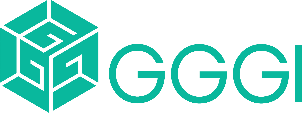 Global Green Growth InstituteEighth Session of the Assembly andTwelfth Session of the Council (Joint Session)October 24, 2019; Seoul, Republic of KoreaNote on the Election of Members to Serve on the Councilfor the Period January 1, 2020-December 31, 2021PurposeThe purpose of this Note is to provide Members with information in advance of the Eighth Session of the Assembly to elect two (2) Contributing Members to serve on the Council for the period of January 1, 2020-December 31, 2021.This note outlines (a) the formal requirements regarding the composition of the Council provided in the Agreement on the Establishment of the Global Green Growth Institute (“Establishment Agreement”) and Rules of Procedure of the Assembly [A/4/DC/2]; (b) the Council terms ending on December 31, 2019; and (c) the Institute’s actions to explore Members’ interests to serve on the Council.Composition of the CouncilArticle 8(2) of the Establishment Agreement states that “The Council shall consist of no more than seventeen members, as follows:five contributing members elected by the Assembly;five participating members elected by the Assembly;five experts or non-state actors who can contribute substantially to the objectives of the GGGI, appointed by the Council;the host country, which shall have a permanent seat on the Council; andthe Director-General without a voting right.”Article 3(a) of the Establishment Agreement defines Contributing Member as “a Member of the GGGI that has provided a multi-year financial contribution of core funding of no less than 15 million USD over three years or 10 million USD over the first two years.” Article 7.5(a) of the Establishment Agreement states that the functions of the Assembly include “electing members to the Council, in accordance with Article 8.2, and considering the principle of rotation.”Rule 49(b) of the Rules of Procedure of the Assembly [A/4/DC/2] states that “The term of office of each Member of the Council shall begin on January 1 of the coming calendar year after such Member’s election to the Council and shall end on December 31 of the second year of the term of appointment.”Rule 49(c) of the Rules of Procedure of the Assembly also states that “Contributing and Participating Members of the Council shall be eligible in principle to serve up to two (2) consecutive terms.”Council Terms Ending on December 31, 2019On December 31, 2019, the terms of two (2) Contributing Members will end, namely:Norway; andUnited KingdomThe Contributing Members that will be available for the 2020-2021 term are Denmark, Norway, UAE and the UK (refer to Table 1).Norway has served more than two consecutive terms on the Council, while the UK is serving its first term on the Council (ending at the end of 2019). Denmark and UAE have not served on the Council since 2018 and 2019, respectively (refer to Table 1). Exploration of Members’ Interest to Serve on the CouncilThe Institute will convene informal discussions with Contributing Members of the Assembly prior to the Eighth Session of the Assembly on October 24, 2019, on their interests to serve on the Council.In addition, the Institute would like to inform that the election of Members to serve on the Council should be given due attention to the following criteria:Geographic balance: To ensure the composition of the Council reflects GGGI’s membership base and given the Council’s role in membership expansion activities. Table 2 provides information on the composition of the Assembly by geographic distribution.Country income-level balance: To ensure the alignment of the composition of the Council with GGGI’s commitment in its Strategic Plan to balance operations in Least Developed Countries (LDCs) and Middle-Income Countries (MICs). Table 3 provides information on the composition of the Assembly by country income level./EndTable 1: Members’ Terms on the Council, 2012-2020Source: MPSC/2019/8/REV/2Table 2: Composition of the Assembly by Geographic RegionTable 3: Composition of the Assembly by Country Income LevelMemberAccessionStatus2012-201320142015201620172018201920201AustraliaOct 17, 2014ContributingContributingContributingContributingContributingContributingContributingContributingContributing2Burkina FasoMar 15, 2019Participating3CambodiaFeb 22, 2013Participating4Costa RicaSep 18, 2014ParticipatingParticipatingParticipatingParticipatingParticipatingParticipatingParticipating5DenmarkAug 16, 2012ContributingCont.ContributingContributingContributingContributing6EthiopiaJul 5, 2013ParticipatingParticipatingParticipatingParticipatingParticipatingParticipatingParticipating7FijiMar 26, 2014ParticipatingParticipatingParticipating8GuyanaSep 4, 2012Participating9HungaryJan 14, 2016Participating10IndonesiaSep 26, 2014ContributingParticipatingParticipatingParticipatingParticipatingContributingContributingContributingContributing11JordanApr 10, 2014ParticipatingParticipatingParticipatingParticipatingParticipating12KiribatiSep 18, 2012ParticipatingPart.ParticipatingParticipating13Lao PDRSep 7, 2017Participating14MexicoOct 20, 2014ParticipatingPart.15MongoliaJun 20, 2014Participating16NorwayAug 26, 2013ContributingCont.ContributingContributingContributingContributingContributingContributing17PNGMar 11, 2013ParticipatingParticipatingParticipating18ParaguayAug 14, 2018ParticipatingParticipatingParticipating19PeruSep 19, 2016Participating20PhilippinesOct 9, 2012Participating21QatarFeb 22, 2013ContributingContributingContributingContributingContributingContributingContributing22RwandaAug 12, 2016ParticipatingParticipatingParticipatingParticipatingParticipating23SenegalNov 9, 2014ParticipatingParticipatingParticipatingParticipatingParticipating24Sri LankaDec 14, 2018Participating25ThailandJan 29, 2016Participating26TongaNov 17, 2018Participating27UAEApr 29, 2013ContributingContributingContributingContributingContributingContributingContributing28UgandaJul 29, 2019Participating29UKMay 28, 2013ContributingContributingContributing30UzbekistanFeb 7, 2019Participating31VanuatuNov 7, 2014Participating32Viet NamDec 12, 2012Participating33ROKNov 29, 2012ContributingPermanent seat (Host country)Permanent seat (Host country)Permanent seat (Host country)Permanent seat (Host country)Permanent seat (Host country)Permanent seat (Host country)Permanent seat (Host country)Permanent seat (Host country)Asia-PacificLatin America / CaribbeanAfrica / Middle EastEuropeAustraliaCosta RicaBurkina FasoDenmarkCambodiaGuyanaEthiopiaHungaryFijiMexicoJordanNorwayIndonesiaParaguayRwandaUnited KingdomKiribatiPeruSenegalKoreaUgandaLao PDRQatarMongoliaUnited Arab EmiratesPapua New GuineaPhilippinesSri LankaThailandTongaUzbekistanVanuatuViet NamLeast Developed and Low IncomeLower Middle IncomeUpper Middle IncomeHigh IncomeBurkina FasoIndonesiaCost RicaAustraliaCambodiaJordanFijiDenmarkEthiopiaMongoliaGuyanaHungaryKiribatiPapua New GuineaMexicoKoreaLao PDRPhilippinesParaguayNorwayRwandaSri LankaPeruQatarSenegalUzbekistanThailandUnited Arab EmiratesUgandaViet NamTongaUnited KingdomVanuatu